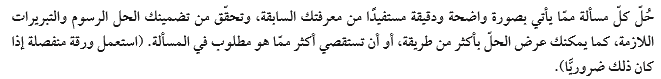 س1/ 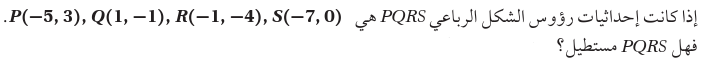 س2/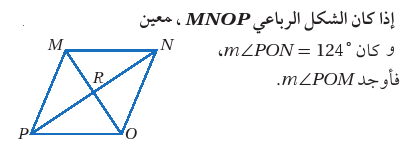 س3/ 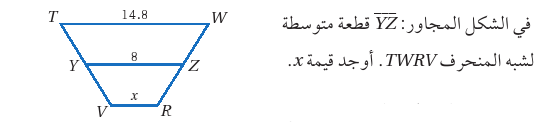 س4/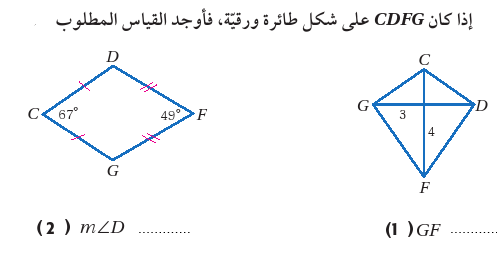 س5/ 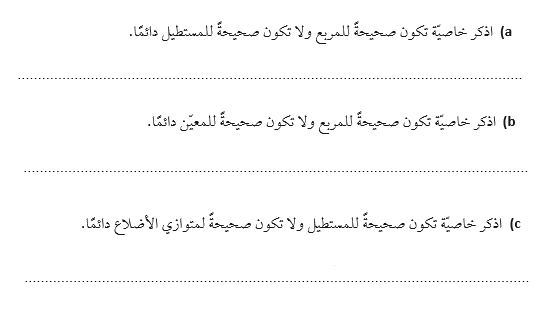 اسم الطالبالرقم الأكاديميالشعبةالدرجة..............................................................................................